Activité de lecture 2: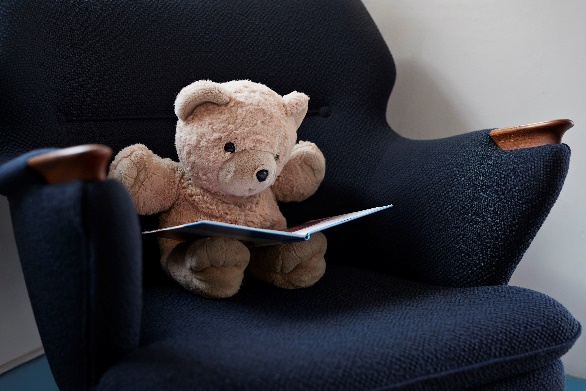 Je lis pour 15 minutes.1. Écris ce qui se passe au début de l'histoire.____________________________________Au début de l’histoire, 2. Quelle est ta partie favorite du livre est...____________________________________Ma partie favorite du livre est, 